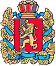 КРАСНОЯРСКИЙ КРАЙПОТАПОВСКИЙ СЕЛЬСОВЕТ ЕНИСЕЙСКОГО РАЙОНАПОТАПОВСКИЙ СЕЛЬСКИЙ СОВЕТ ДЕПУТАТОВ     РЕШЕНИЕО внесении изменений в решение Потаповского сельского Совета депутатов от 21.12.2020 № 16-55р «О бюджете Потаповского сельсовета на 2021 год и плановый период 2022 – 2023 годов»          В соответствии со ст. 19 Устава Потаповского сельсовета Енисейского района, Законом Красноярского края «О межбюджетных отношениях в Красноярском крае» Потаповский сельский Совет депутатов РЕШИЛ:      1. Внести в Решение Потаповского сельского  Совета депутатов от 21.12.2020 № 16-55р  «О бюджете Потаповского сельсовета на 2021 год и плановый период 2022 -2023 годов» следующие изменения: 1) приложения № 2 к решению изложить в новой редакции согласно приложениям № 1 к настоящему решению соответственно.      2. Контроль за исполнением настоящего решения оставляю за собой.      3. Настоящее решение вступает в силу в день следующий за днем его официального опубликования (обнародования) в газете «Потаповский Вестник».Глава сельсовета,председатель сельскогоСовета депутатов                                                                       Н.Ф. НевольскихПриложение 1к решению Потаповского сельского                                                                                                                              Совета депутатовот 07.06.2021 № 18-67рПеречень администраторов доходов местного бюджета07.06.2021г.М      с. Потапово                             № 18-67р№ строкиКод классификации доходов бюджетаКод классификации доходов бюджетаКод классификации доходов бюджетаКод классификации доходов бюджетаКод классификации доходов бюджетаКод классификации доходов бюджетаКод классификации доходов бюджетаКод классификации доходов бюджетаКод классификации доходов бюджетаНаименование групп, подгрупп, статей, подстатей, элементов, подвидов доходов, кодов классификации операций сектора государственного управления, относящихся к доходам бюджетов№ строкиКод главного администратора доходов бюджетакод вида доходов бюджетовкод вида доходов бюджетовкод вида доходов бюджетовкод вида доходов бюджетовкод вида доходов бюджетовкод вида доходов бюджетовКод подвида доходов бюджетовКод классификации операции сектора государственного управления, относящихся к доходам бюджетовНаименование групп, подгрупп, статей, подстатей, элементов, подвидов доходов, кодов классификации операций сектора государственного управления, относящихся к доходам бюджетов№ строкиКод главного администратора доходов бюджетаГруппа доходовПодгруппа доходовСтатья доходовПодстатья доходовЭлемент доходовЭлемент доходовКод подвида доходов бюджетовКод классификации операции сектора государственного управления, относящихся к доходам бюджетовНаименование групп, подгрупп, статей, подстатей, элементов, подвидов доходов, кодов классификации операций сектора государственного управления, относящихся к доходам бюджетовАдминистрация Потаповского сельсовета Енисейского района Красноярского краяАдминистрация Потаповского сельсовета Енисейского района Красноярского краяАдминистрация Потаповского сельсовета Енисейского района Красноярского краяАдминистрация Потаповского сельсовета Енисейского района Красноярского краяАдминистрация Потаповского сельсовета Енисейского района Красноярского краяАдминистрация Потаповского сельсовета Енисейского района Красноярского краяАдминистрация Потаповского сельсовета Енисейского района Красноярского краяАдминистрация Потаповского сельсовета Енисейского района Красноярского краяАдминистрация Потаповского сельсовета Енисейского района Красноярского краяАдминистрация Потаповского сельсовета Енисейского района Красноярского края1846108040200110001000110Государственная пошлина за совершение нотариальных действий должностными лицами органов местного самоуправления, уполномоченными в соответствии с законодательными актами Российской Федерации на совершение нотариальных действий2846108040200140004000110Государственная пошлина за совершение нотариальных действий должностными лицами органов местного самоуправления, уполномоченными в соответствии с законодательными актами Российской Федерации на совершение нотариальных действий3846111050751000000000120Доходы от сдачи в аренду имущества, составляющего казну сельских поселений (за исключением земельных участков)4846113020651000000000130Доходы, поступающие в порядке возмещения расходов, понесенных в связи с эксплуатацией имущества сельских поселений5846113019951000000000130Прочие доходы от оказания платных услуг (работ) получателями средств бюджетов сельских поселений6846114020531000000000410Доходы от реализации иного имущества, находящегося в собственности сельских поселений (за исключением имущества муниципальных бюджетных и автономных учреждений, а также имущества муниципальных унитарных предприятий, в том числе казенных), в части реализации основных средств по указанному имуществу7846114060251000000000430Доходы от продажи земельных участков, находящихся в собственности сельских  поселений (за исключением земельных участков муниципальных бюджетных и автономных учреждений)8846117050501000000000180Прочие неналоговые доходы бюджетов сельских поселений9846202150011000000000150Дотации бюджетам сельских поселений на выравнивание бюджетной обеспеченности10846202351181000000000150Субвенции бюджетам сельских поселений на осуществление первичного воинского учета на территориях, где отсутствуют военные комиссариаты11846202300241000000000150Субвенции бюджетам сельских поселений на выполнение передаваемых полномочий субъектов Российской Федерации12846202499991000000000150Прочие межбюджетные трансферты, передаваемые бюджетам сельских поселений13846204050991000000000150Средства безвозмездных поступлений от организаций14846207050201000000000150Поступления от денежных пожертвований, предоставляемых физическими лицами получателям средств бюджетов муниципальных районов15846207050301000000000150Средства безвозмездных поступлений от физических лиц16846218050101000000000150Доходы бюджетов сельских поселений от возврата бюджетными учреждениями остатков субсидий прошлых лет17846219600101000000000150Возврат остатков субсидий, субвенций и иных межбюджетных трансфертов, имеющих целевое назначение, прошлых лет из бюджетов сельских поселений18846202299991010491049150Прочие субсидии бюджетам сельских поселений (на частичное финансирование (возмещение) расходов на региональные выплаты и выплаты, обеспечивающие уровень заработной платы работников бюджетной сферы не ниже размера минимальной заработной платы (минимального размера оплаты труда), по министерству финансов Красноярского края)19846202299991074127412150Прочие субсидии бюджетам сельских поселений (на обеспечение первичных мер пожарной безопасности)20846202299991075087508150Прочие субсидии бюджетам сельских поселений (содержание автомобильных дорог общего пользования местного значения за счет средств дорожного фонда Красноярского края)21846202299991077417741150Прочие субсидии бюджетам сельских поселений  (на реализацию проектов по благоустройству территорий сельских населенных пунктов и городских поселений с численностью населения не более 10000 человек, инициированных гражданами соответствующего населенного пункта, поселения)